一、产品介绍FKC-1型浮游空气尘菌采样器是一种高效的多孔吸入式尘菌采样器。它根据颗粒撞击原理和等速采样理论设计，采样直接，采集口风速与洁净室内风速基本一致，能更准确地反映洁净室内的微生物浓度。采样时，带尘菌空气高速通过微孔，被撞击在培养皿内的琼脂表面；这些活体微生物在培养过程中，发生动态再水化过程，高速生长，从而更快得出结果。适用于口罩车间、制药厂、医院、生物制品、食品加工、公共场所等检测部门。二、产品参数1、流量：100L/min。2、采样口流速：0.4m/s。3、采样介质：空气。4、采样量设定范围：0.01-2.0m3。5、使用培养皿：φ90×18。6、外形尺寸：φ120×300。7、重量：2kg。8、电源：交直流两用。 三、产品特点1、采集口为无数微孔，减少了尘菌重叠，降低了微生物计数错误。2、可编程，采样量从0.01-2.0m3任意设定。3、LCD显示采样量，采样时间等参数。4、可将采样量，采样时间等参数按页储存，最多可储存256页数据。5、造型独特，使用方便。6、更换培养皿简便，拿下采集口即可更换培养皿（使用标准通用培养皿φ90×15）三、产品实拍（版权图片）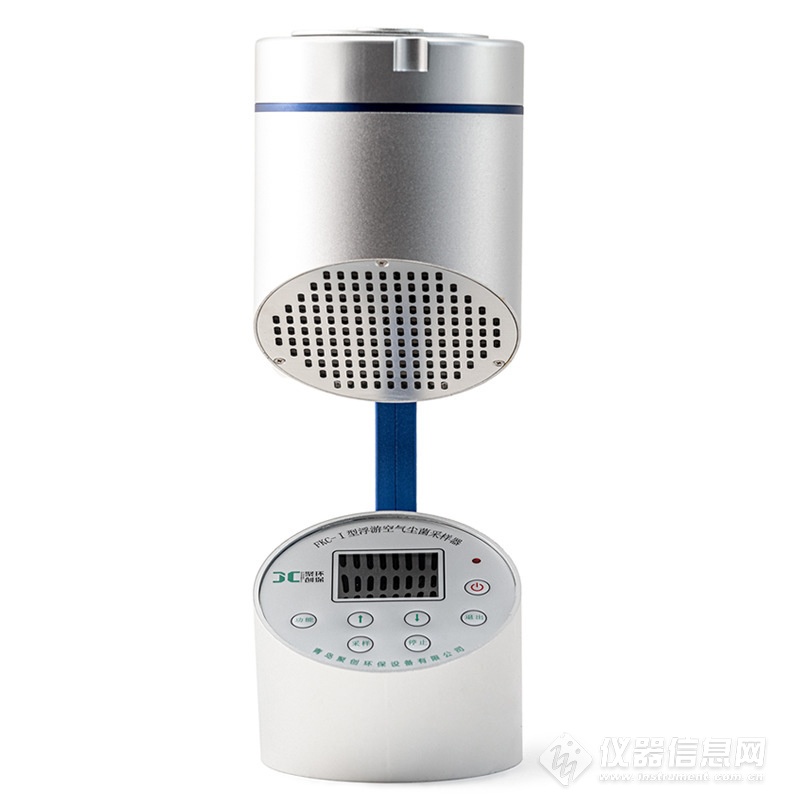 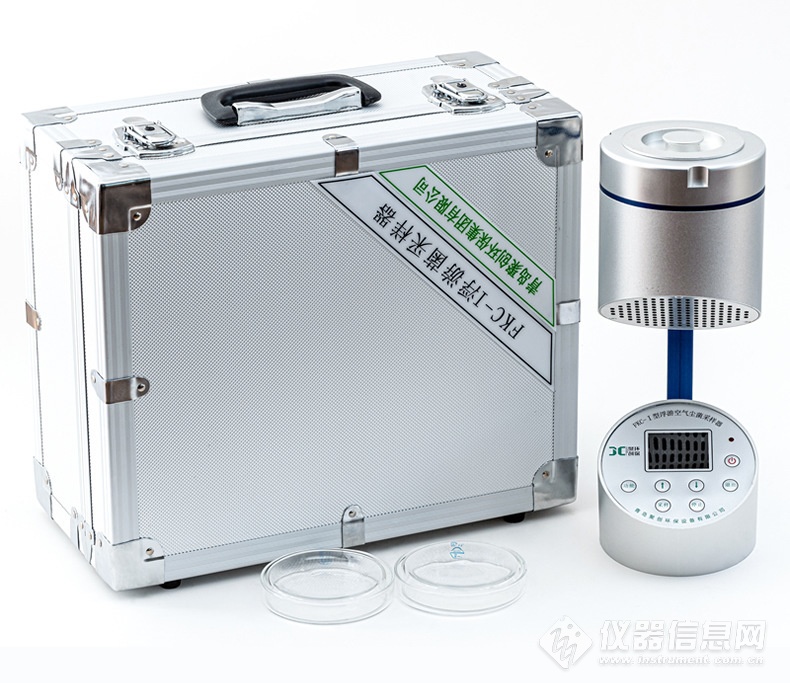 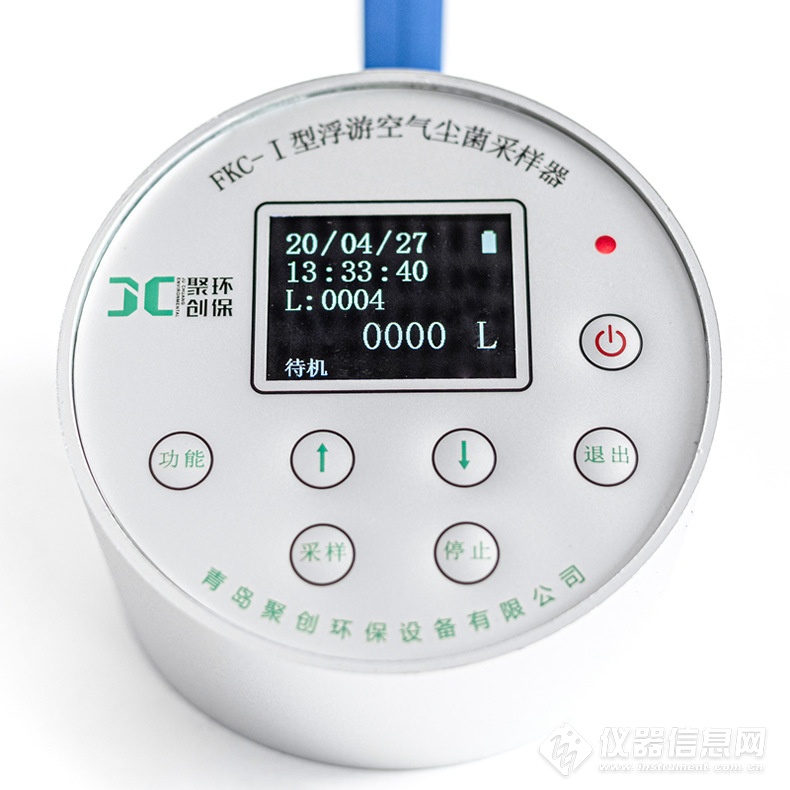 浮游菌微生物采样器 其他型号浮游菌微生物采样器 其他型号产品型号浮游空气尘菌采样器FKC-1浮游空气尘菌采样器FKC-II浮游空气尘菌采样器FKC-Ⅲ六级筛孔撞击式空气微生物采样器FA-1二级筛孔撞击式空气微生物采样器FA-2气溶胶粒度分布采样器FA-3微生物气溶胶浓缩器FA-4智能微生物采样器FA-1H具体洽谈具体洽谈